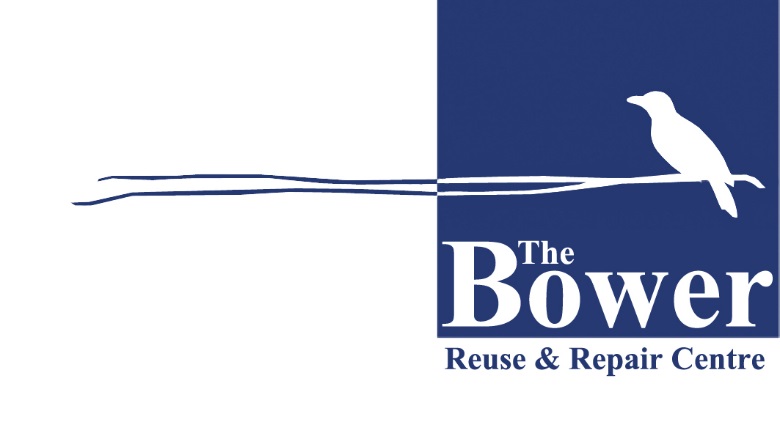 The Bower’s Collection & Rehoming ServiceTOP 10 UNACCEPTABLE ITEMSThe Bower cannot accept the following items:

The Bower, subject to discretion, accepts household furniture, kitchenware and 
bric-a-brac, bikes, books and small amounts of building materials. ItemItemReason1MattressesHealth regulations2Furniture made using chipboard or MDFCannot be recycled3Dirty/ripped/stained lounges and sofasCannot be resold4Washing machines and dishwashersNo facilities for testing5Old bulky televisions (CRT)Cannot be resold6Baby/children’s items - cots, prams, toysSafety regulations7Kitchen fitouts and large goods - stoves, microwaves, large fridges and freezersToo bulky8Pianos and organsToo bulky9Fitness equipment - walking machines, rowers, cross-trainers, ab-bustersToo bulky 10Encyclopaedias and magazinesCannot be resold